『エリンが！にほんごできます。』　をった　＊ほかのやほかのでも、じことができます。えてみてください。１．ことばのの　　＊ ことばのでも、活動のや、活動のに、が「よくを」たら、のをすることもできます。（１） 第3課「基本スキット」　タスクシート①　　　まんがをってります。学習者がえて、れたり、ならべたりします。　　　そして、DVDを見て、します。（２）第８課「基本スキット」　タスクシート②まんがをいます。先生がの中でえたいをしてります。学習者は、DVDをて、まんがの　　　　にことばを入れます。（見る前に、考えて入れてもいいです。）それから、おぼえて、DVDにあわせてってみます。（３）第７課「基本スキット」　タスクシート③　　　学習者は、DVDを見てから、エリンのをします。　（４）第10課「基本スキット」　　をして、だけ見せます。　　のストーリーや、をえさせます。　　それから、をしてみます。　（５）第6課「基本スキット」・第16課「いろいろな使い方」　タスクシート④　　　をせないで、だけきます。　　　のやしている人やのストーリーを考えます。　　　きりをします。　　　それから、をます。　２．ことばとをみわせたの（１）第３課「応用スキット」　　　を“”しながら、DVDを見ます。先生が、ときどきテレビをめて、します。　　　　「このは、どんな家だといますか。」「おかあさんは、どうしておそいといますか。」「どんなだと思いますか。」学習者はえて、えます。それから、ＤＶＤのきを見ます。（２）第３課「基本スキット」「応用スキット」（夕ごはん）　タスクシート⑤「基本スキット」のごはんと、「応用スキット」のごはんをくらべます。そして、ののごはんについて、したりしたりします。　（３）第４課「基本スキット」＋「見てみよう」（コンビニ）　　　を見てから、のペアワークをします。　　　クラスののペアは、「日本のコンビニ」ので、あと半分のペアは　　「○○国のコンビニ」のでペアワークをします。　　　日本のコンビニには、どんなものがありますか？　　　○○国のコンビニには、どんなものがありますか？　　　えてから、ペアワークをしてください。　　　それから、いくつかのグループが、します。（４）第７課「見てみよう」（３人の高校生のへや）タスクシート⑥（AまたはB）　　　３人ののへやを見ます。　　　へやにあるものをきます。　　　それから、学習者のへやにあるものや学習者ののをさせます。（５）第８課「やってみよう」（ざるそばを食べる）　タスクシート⑦　　　ざるそばのべのカードをります。　　　学習者がえて、じゅんばんにならべます。　　　そして、DVDを見て、します。（６）第11課「やってみよう」（ゆかたを着る）　タスクシート⑧　　　DVDを見て、タスクにえます。　　「ゆかた」がいいとうところ、なところと、よくないとうところ、なところをしいます。　　　があったら、日本の「ゆかた」や「きもの」と、ののを　　　くらべてみましょう。３．の「ことば」と「文化」を合わせた活動例（１）第14課「見てみよう」（） 　　1)　さんとさんの携帯電話のいをまとめてみましょう。どんなふうに使っていましたか？あなたの使い方とじところはどこですか？うところはどこですか？二人の携帯電話の使い方をどういましたか？2)  クラスでディスカッションします。あなたはにをってくることについて、ですか？ですか？……ほかにも、こんなことができます。……＊ じ「トピック」や「もの」や「こと」が、いくつかのコーナーやいくつかのにてきます。そののを見せて、まとめさせたり、をわせたりします。　＊「てみよう」のコーナーを見せて、じようなで、のものを　　 する、ポスター、パンフレット、ビデオなどをらせます。　＊「にがる日本語」の「」のや、「日本の高校生」のコーナーを　　 せて、やをするをいます。【タスクシート③】エリンの　きょう、さきちゃんのに行きました。　さきちゃんの　　　　　　　　　　にいました。　さきちゃんのへやにりました。　さきちゃんのへやには、CDがたくさんありました。　それから、　　　　　　　　　　　　や　　　　　　　　　　　や　　　　　　　　　　　　　　　　がありました。　さきちゃんは、がきです。　は、　　　　　　　がきです。さきちゃんも　　　　　　　がきです。　でも、もさきちゃんも、　　　　　　　がしわかりません。【タスクシート④】１． 　　　　　　　　で　　　　：いらっしゃいませ。　　　　　：すみません。　　　　店員：はい。　　　　客　：これ、　　　　　　　　　　　　　んですけど。　　　　店員：はい。　　　　　　　ちょっとしらべますので、ちょっとお待ちくださいませ。　　　　客　：はい。２． 　　　　　　　　で　　　　（　　　　）：あ、ねえ、これかたいんだけど、あけてくれる？ 　　　　（　　　　）：いいよ。はい。　　　　（　　　　）：ありがとう。３． 　　　　　　　　で　　　　男の人：う、うーん。　　　　女の人：　　　　　　　　　　みたいですね。　　　　男の人：うん。　　　　　　　　きのう、　　　　　　　　　　だったんです。　　　　女の人：だいじょうぶですか？　　　　男の人：うん。【タスクシート⑤】【タスクシート⑥A】【タスクシート⑥B】【タスクシート⑦】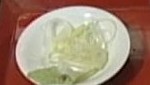 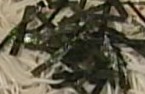 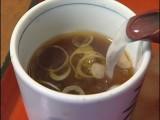 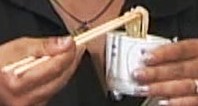 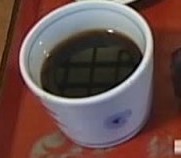 【タスクシート⑧】（1）必要なもの（2）ゆかたの着かた　　〔　　　〕には「前・後・右・左・上・下」からえらんで入れてください。　　（　　　）には、を考えて３～５を入れてください。　１．ゆかたを着て、〔　　　〕に手をピンとのばしたところで、「えり」を持つ。　２．〔　　　〕の「えり」を持って、〔　　　〕のにあわせる。３．〔　　　〕から〔　　　〕をあわせる。（　　）をしめる。はからだの〔　　　〕でしめて、あとで〔　　　〕にまわす。（　　）のひもをむすぶ。　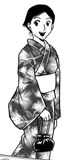 （　　）のひもをむすぶ。７． を入れて、できあがり。　(3)　えてみましょう＜参考＞　『エリン』を使ったロールプレイテスト例　　　　　　　（テストではなく、授業の中で使うこともできます。）①全員にロールカードを配り、テストの場合は、評価基準を説明しておく。②（　　）の部分は、必ず変えるように指示する。③教師が、日本語力のバランスを考えて、生徒3人を1組にする。④教師が、役を指定する。⑤教師の前でロールカードを見ないでロールプレイをする。　　ロールカード例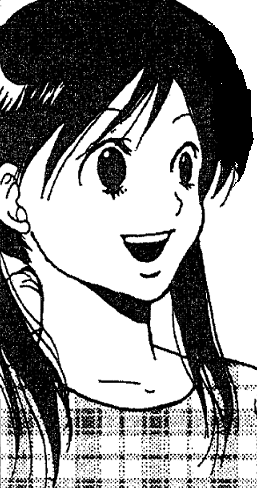 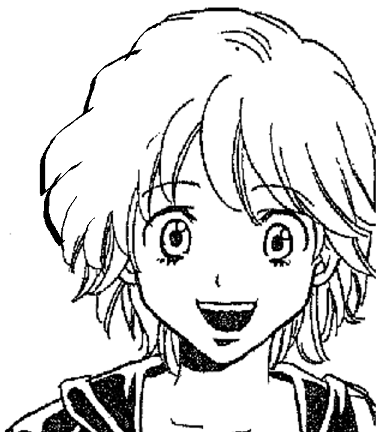 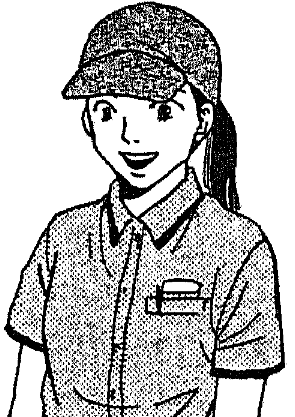 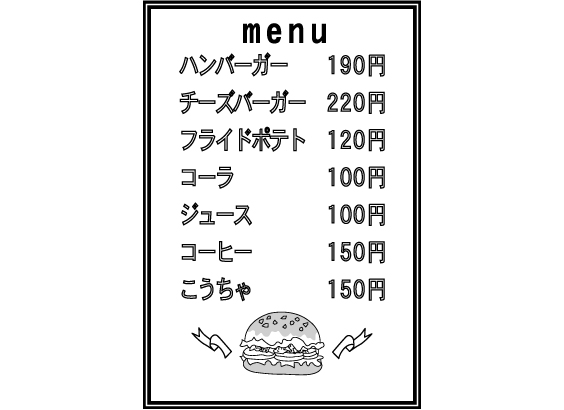 【タスクシート①】【タスクシート②】スキットスキットあなたのだちのべる川辺(かわべ)菅田(すがた)渕上(ふちがみ)つくえエレクトーンコンピュータテレビベッドぬいぐるみその他ゆかたのいいところ・便利なところゆかたのよくないところ・不便なところ